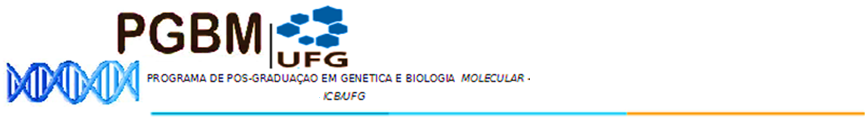 DEFESA DE DISSERTAÇÃO Nº 064“Análise da resposta à privação de zinco do gênero Paracoccidioides”Lorena Alves Mesquita.       BANCA:  Profa. Dra. Célia Maria de Almeida Soares – ICB/UFG/GO		Profa. Dra. Juliana Alves Parente Rocha – ICB/UFG/GO                       Dra. Mariana Vieira Tomazett – ICB/UFG/GOLOCAL: Anfiteatro do ICB IV      DATA: 13/03/2018      HORÁRIO: 09hs30min MAIORES INFORMAÇÕES NA SECRETARIA DO PROGRAMA NO ICB IV.